LAST SPLASH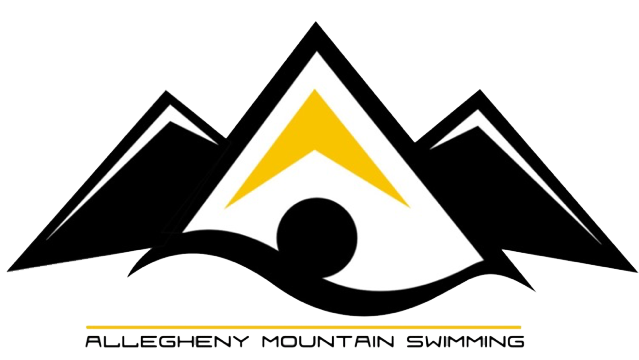 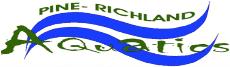 March 17, 18th 2018